LATIN III (Grade 8) SYLLABUS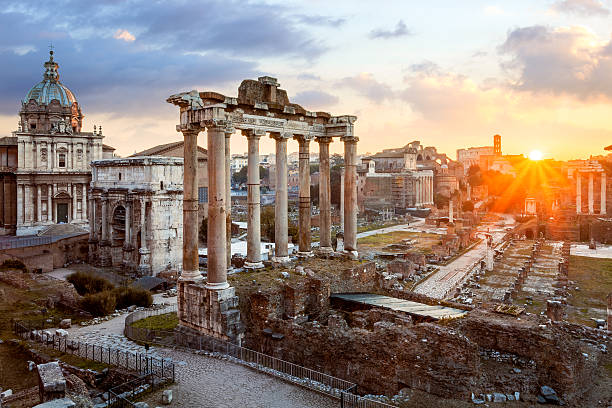 Students will continue to increase their knowledge of Latin vocabulary and grammar, while learning about Roman culture, history, and mythology. This year, we will finish the second book and end our time with the Cornelius family. Most of the grammar needed for translation will have been presented by this time, paving the way for authentic Latin tests. Students are expected to master formal grammatical terms, and to translate with precision.REQUIRED & SUGGESTED MATERIALSStudents are required to bring the following to class on  a DAILY basis: textbook, workbook, notebook, 3-ring binder, paper, pencils, and completed homework. A dictionary is not required, although a good idea. Please continue maintaining and using flash cards for regular vocabulary and grammar review.EVALUATION CRITERIAMastery of a language is reached through gradual and consistent practice. Students will be evaluated by their ability to generate relevant questions which demonstrate reflection on the subject matter and which engage their peers.  Students should share their curiosity and enthusiasm for learning new grammar, vocabulary, history, and culture. Understanding will be demonstrated through participation, memorization and retention, progress in implementing new grammar and forms, and through quality translations (i.e., idiomatic English). Attitude will be evaluated based on the care with which the students complete their work in class and at home, by the willingness students demonstrate to work with peers and teacher, and by an overall commitment to progress. Participation in discussion includes generating content-appropriate discussions, focus during group work, and a willingness to volunteer. Students will be graded as follows:20%:	Vocabulary Quizzes20%:	New Grammar Quizzes30%:	Tests, Comprehensive Quizzes, and Projects20%:	Homework and Classwork10%:	Positive ContributionAcademic dishonesty will not be tolerated at any time, in any form. If you are concerned that some collaborative effort constitutes academic dishonesty, please speak with me as soon as possible. Most collaborative activities will occur in the classroom or will be designated specifically as such. Even on homework, I want to see what each individual student understands for themselves – so no copying! Any student caught cheating – and allowing it to happen – will receive a zero for that assignment, be it test, quiz, homework, etc.Homework Policy: Any homework assignments should be completed by the beginning of the next class period (unless otherwise instructed). Assignments missed due to excused absences may be turned in for full credit, in  a time frame equivalent to the amount of consecutive class days missed. (E.g.: a student who is sick for two days has two days after returning to hand in missed work.) Late assignments with no valid excuse will be worth half credit maximum. Homework in on loose-leaf paper should always have AT LEAST your name and date. If you miss a test or quiz, please come and talk with me about making it up.Grammar Topics: Participles, infinitives, subjunctive mood, specialized case usage, locative, deponent/semi-deponent verbs, indirect statement and command, ablative absoluteHistorical and Cultural Topics: Education, entertainment, marriage and the family, funerals, religion and ritual, republic, early empireProjects:1st Q: Mythology Research		2nd Q: Mythology Presentation (& art project for EC)3rd Q: Skit				4th Q: Art ProjectClassroom Policies: Line up quietly, in an orderly fashion, before the class begins. Once inside, get out your homework and begin the bell work (vocab quizzes, worksheets given, or instructions on the board for your notes).Raise your hand for questions or to volunteer.Respect your classmates, the teacher, the subject, the space, and yourselves.Time: Be on time to class, and do not pack up before the bell (it’s rude!).Keep the classroom clean. Pick up after yourselves.Food: No gum. No candy or beverages other than water, unless we have an event.Tips: Take notes! Make and use flashcards or charts. Review them actively and positively. Participate; don’t be afraid to try or ask questions. Have fun!NLE/MME/Classics Club:NLE is the National Latin Exam, usually given the week before spring break. All Latin students are required to participate and no retakes are possible. A student’s score will not affect their class grade unless the teacher determines that the student either cheated or purposefully failed.MME is the Medusa Mythology Exam, taken in early December. All Classical language students take a national mythology exam, but students taking other languages who have a strong interest in Classical mythology may also participate. This year’s theme is “Where Have All the Heroes Gone?”The Classics Club (Junior Classical League) is a student-run, faculty-sponsored extracurricular activity. The club moderates many activities that take place on a weekly basis and throughout the school year. Please see your teacher, or this year’s student officers, for information.TUTORINGI am available for tutoring on Mondays, 8:35 – 9:00, and on Fridays, 1:35 – 2:00. I am also available by appointment.CONTACTPlease contact Ms. Taylor with questions or concerns at:ktaylor@scottsdaleprep.orgCOURSE WEBSITEhttp://www.spalatin3.weebly.com